Sheboygan 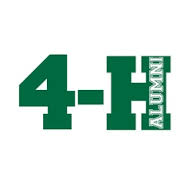 4-H Alumni AssociationScholarship			Due: April 1Description	Scholarships to be awarded to qualified applicants.Eligibilitya.	Applicant must be a 4-H Alumni Member or currently a member of the Sheboygan County 4-H Program.Applicant must be graduated from high school at time of applying for scholarship and planning on attending a college or technical school including certificate and diploma program for the upcoming school year. Recipient will only be awarded one scholarship from the 4-H Alumni Association.Must be a 4-H member for a minimum of 5 years.Requirements (all must be met)Completed 2 part applicationb.	Three dated letters of recommendation from current school year.-	One from a 4-H representative (not a parent or a 4-H agent).-	One from any other source.-	One from current college/technical school educatorc.	Copy of most current unofficial transcriptAdministrativea.	All scholarship application forms and letters of recommendation must be received in the UW-Extension Office, 5 University Drive, Sheboygan, WI 53081, by April 1.b.	Final selection and awarding of the scholarship will be made by the  4-H Alumni Association.c.	Scholarship recipients will be notified no later than April 25. d.	After recipient has been selected, recipients must show proof of acceptance or enrollment by the school of choice.Scholarship will be paid second semester directly to the school in the name of the recipient.Scholarships will be awarded at the 4-H Alumni Association Celebration.Sheboygan County4-H Alumni AssociationScholarshipApplicationPart I: Please type or print neatlyApplicant’s Name:   ________________________________________________________________Permanent Address: : ________________ Zip ________ Phone Number:        _______________________________ Date of Birth  ______ /_______/_______E-mail :  __________________________________________________________________________School presently attending: ___________________________________________________________School Address:       : _______________ Zip _________Year in school:         ________________________________   Current G.P.A.:  __________________Year graduated from high school: ______________Name and address of school you will be attending while using this scholarship:__________________________________________________________________________________________________________________________________________________________________Field in which you plan to study: ______________________________________________________4-H InformationName of club to which you belong(ed):  _________________________________________________Number of members in club: ______________________Years in 4-H: _______________________              Years in Youth Leadership: __________________Year Graduated from 4-H:  __________________________________________________________    ________________________________             Signature of Applicant                                                           DateDue:	April 1To:		 4-H Alumni Association5 University DriveSheboygan, WI 53081Fax: (920) 459-5901Email: tammy.zorn@sheboygancounty.com(continued on other side)Part II: Answer the following questions on a separate sheet of paper in the order listed.   Be sure to number your answers to correspond with the questions.   Please use a computer or typewriter. Describe the Leadership and/or Teaching Responsibilities you have had in 4-H; Club, County, State and National.  Give the year or years for each activity.Examples:  A) Food & Nutrition Youth Leader, 1999 – Worked with an adult leader to teach four first year project members.  I taught 20-minute sessions at each of the four meetings held.  B) Christmas Party Committee Chairperson, 1998-1999  - Set up a meeting to plan activities for our club Christmas Party.  Led the activities at the party with the help of everyone on the committee.List your Community Service and Leadership Activities outside of 4-H; Church, School and Community.What are your educational/academic achievements? (Example:  Forensics, Sorority, Academic Awards, etc.)Why are you pursuing the career you have chosen?Why are you deserving of a 4-H Alumni Association Scholarship?How do you plan to be an active member in your community in the future?